Cwestiynau cyffredinol Dewiswch yr un sy’n eich disgrifio orau I.	Ffermwr da bywII.	Marchnad da bywIII.	Lladd-dyIV.	Ffatri dorri nad yw’n gysylltiedig â lladd-dyV.	Masnachwr mewn da byw neu gig nad yw wedi’i gynnwys yn (i) i (iii)VI.	Arall (rhowch fanylion)Cwestiwn 1Ydych chi o blaid trefn orfodol dosbarthu carcasau defaid yng Nghymru?I.	YdwII.	Nac ydwIII.	Sylwadau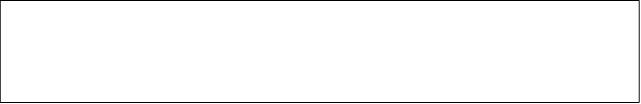 Cwestiwn 2 Os ydych chi’n lladd-dy, ydych chi’n defnyddio system dosbarthu carcasau defaid ar hyn o bryd?I.	Ydw, SEUROP.II.	Ydw, system arall (rhowch fanylion o dan “sylwadau”)III.	Nac ydwIV.	Sylwadau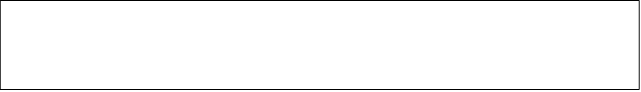 Cwestiwn 3Rydym yn cynnig esemptiad i ladd-dai sydd â thrwybwn o lai na 1,000 o ddefaid bob wythnos ar gyfartaledd blynyddol. Ydych chi’n credu bod y trothwy hwn wedi’i osod ar y lefel gywir?I.	YdwII.	Nac ydwIII.	Sylwadau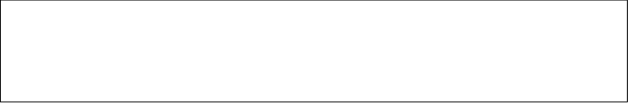 Cwestiwn 4Pa wybodaeth ddylai lladd-dai ei hysbysu i’w cyflenwyr mewn perthynas â dosbarthu carcasau ac yn unol â pha amserlen?I.	Sylwadau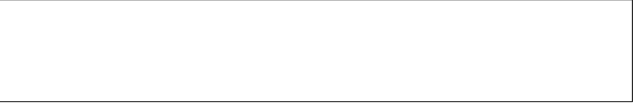 Cwestiwn 5Pa wybodaeth gyfanredol ddylai HCC ei chyhoeddi?I.	Sylwadau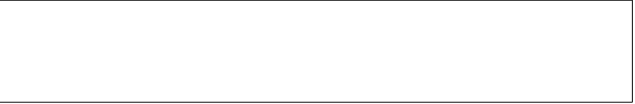 Cwestiwn 6Ydych chi’n cytuno gyda’n cynnig ynghylch cyhoeddi’r rhestr o ffioedd a phrisiau?I.	YdwII.	Nac ydwIII.	Pa elfennau ddylai gael eu cynnwys?IV.	SylwadauCwestiwn 7Pa effaith, yn nhermau costau gweinyddu a chostau eraill, ydych chi’n disgwyl y byddai’r rheoliad hwn yn ei chael ar eich busnes? Rhowch resymau a thystiolaeth lle bo modd am eich ateb.I.	SylwadauCwestiynau pellachCwestiwn 8: Hoffem wybod eich barn ar yr effeithiau y byddai cyflwyno trefn orfodol dosbarthu carcasau defaid yn eu cael ar y Gymraeg, yn benodol ar gyfleoedd i bobl ddefnyddio’r Gymraeg, ac ar beidio â thrin y Gymraeg yn llai ffafriol na’r Saesneg. Pa effeithiau ydych chi’n meddwl y byddai? Sut ellid cynyddu effeithiau cadarnhaol, neu leddfu effeithiau negyddol?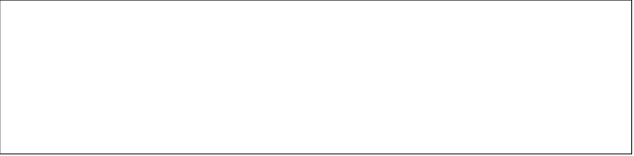 Cwestiwn 9: Eglurwch hefyd os gwelwch yn dda sut yr ydych chi’n credu y gall y polisi arfaethedig ‘Cyflwyno trefn orfodol dosbarthu carcasau defaid yng Nghymru’ gael ei lunio neu ei addasu er mwyn cael effeithiau cadarnhaol ar gyfleoedd i ddefnyddio’r Gymraeg ac ar beidio â thrin y Gymraeg yn llai ffafriol na’r Saesneg; a pheidio â chael effeithiau andwyol ar gyfleoedd i ddefnyddio’r Gymraeg ac ar beidio â thrin y Gymraeg yn llai ffafriol na’r Saesneg.Cwestiwn 10: Rydym wedi gofyn nifer o gwestiynau penodol. Os oes gennych unrhyw faterion cysylltiedig nad ydym wedi rhoi sylw iddynt yn benodol, defnyddiwch y lle hwn i sôn amdanynt:Rhowch eich sylwadau yma: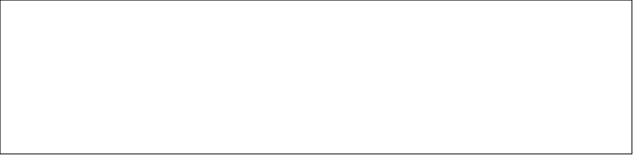 Ffurflen Ymateb i’r Ymgynghoriad Eich enw:	Sefydliad (os yw’n berthnasol):e-bost / rhif ffôn:Eich cyfeiriad: